ADVISORY COUNCIL AGENDA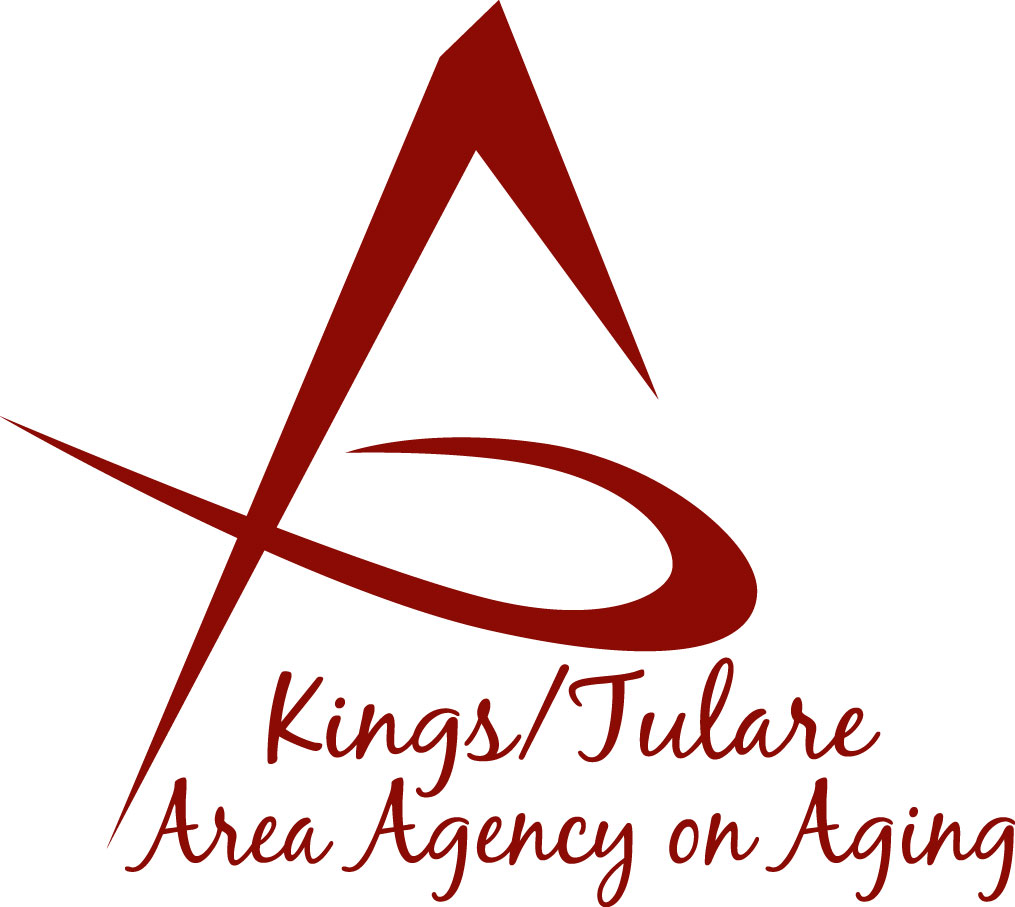 Monday, July 17, 2017Meeting begins at 11:00 a.m.     Tulare County Board of Supervisors Bldg.     2800 W. Burrel Avenue, Conference Room A/B	         Visalia, CA 93291Call to Order							      ActionIntroductions	of Guests and Council Members	         Information3.	Public Comment		        	                                     3 minutes	Any person may directly address the Council at this time on any item on the Agenda or any other items of interest to the public that are within the subject matter jurisdiction of the K/TAAA.4.	Approval of Minutes      	                                                      ActionMembers present at the previous meetings may comment or correct minutes from the meeting held on May 15, 2017.5.	Announcements and Correspondence		         Information6.	Milestone Updates					         InformationInformation regarding current and former members of the Council7.	Presentation by the Aging in Community Group 	         InformationA volunteer organization advocating for the seniors of Three Rivers8.	Mental Health Survey Participation		         Information 9.	Membership Recommendations 	         	      	         Information10.	Clarification on Committee “Scope of Work” Details     Information	Israel Guardado11.	Staff Reports					 	         InformationFood voucher distribution and increased utilization (Farmers market)12.	Development of August Council Agenda		         Information13.	Additional Member Comments 			         Information14.	Adjourn							      ActionIf there is no further business to attend to, members may adjourn the   meeting at this time.